 الفصل الدراسي : الأول. العام الدراسي : 1445ه  الفترة : الأولى.  المادة : فقه1 (مسار إدارة الأعمال ).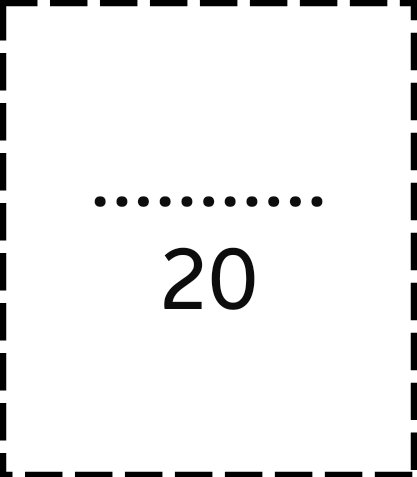 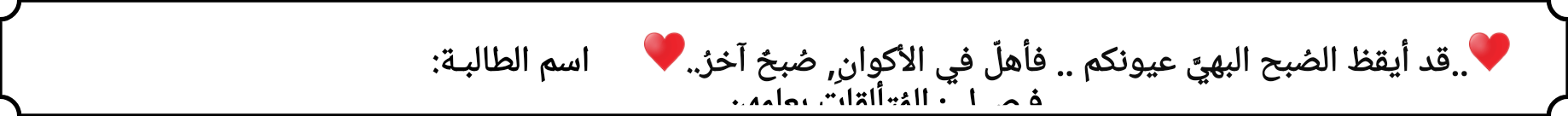 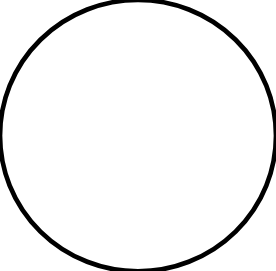               ابدئي مستعينة بالله تعالى ومردده : " اللهم لا سهل إلا ما جعلته سهلاً , وأنت تجعل الحزن إذا شئت سهلاً ":-   السؤال الأول :           أ-اكتبي المصطلح الفقهي المناسب لكل من التعاريف التالية :ما يشترطه أحد الزوجين على الآخر في عقد الزواج.                                                                                                     (..............................................................)أن يزوج الرجل موليته على أن يزوجه الآخر موليته.                                                                                                    (..............................................................)معرفة الأحكام العملية الشرعية من أدلتها التفصيلية.                                                                                                  (..............................................................)الأحكام المتعلقة ببناء الأسر عن طريق عقد النكاح والتعامل بين الزوجين وكيفية انهاء هذا العقد.                  (..............................................................)         ب-عللي لما يأتي بذكر سبب  واحد فقط:الجمع بين المرأة وأختها أو عمتها أو خالتها : ..................................................................................................................................................................................................................................................... .كان السلف رحمهم الله يتحاشون الفتيا ويودون أن غيرهم يكفيهم إياها : ..................................................................................................................................................................................................................................................... .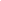   السؤال الثاني :          أ-  هاتي مثالا واحدا لكل مما يلي :محرمة حرمة أبدية ( بسبب النسب )  : 1-................................................................................................................. محرمة حرمة مؤقتة ( بسبب أمر قابل لزوال )  :1-..................................................................................................................            ت- بيِّني الحكم التكليفي " واجب - محرم - مستحب – مكروه - مباح " في الصور الآتية مع ذكر التعليل:  السؤال الثالث :	  أ- دللي من القران الكريم أو السنة على كل مما يلي :-           1-تحريم الفتيا بغير علم :          ..............................................................................................................................................................................................................................................................           2-الأصل في النكاح أنه سنة مؤكدة :         ...............................................................................................................................................................................................................................................................  ب-عددي واحد من كل مما يلي :الموقف من خلاف العلماء :                           ..........................................................................................................................................................................................................................................عادات محرمة في النكاح :                          ................................ ............................................................................................................................................................................................................الحكمة من مشروعية النكاح :                           ....................... ......................................................................................................................................................................................................................                      ت-فرقي بين شروط النكاح و الشروط في النكاح من خلال المطلوب في الجدول التالي :السؤال الرابع :        أ- بعد تعلمكِ لأهمية الميثاق الغليظ بين الزوجين أذكري بعضاً من المعايير التي ترغبين بتوفرها في زوج المستقبل ( رزقكِ الله الزوج الصالح )♥     ........................................................................................................................................................................................................................................................ بحمد الله انتهت الأسئلة ..                           جُهدُ مُبارك يا من إلى شَممِ المعالي قد سَلك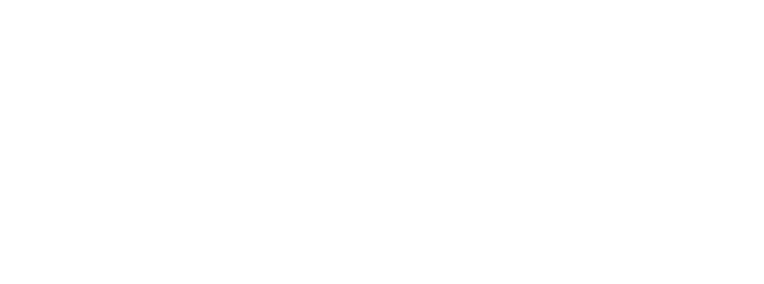 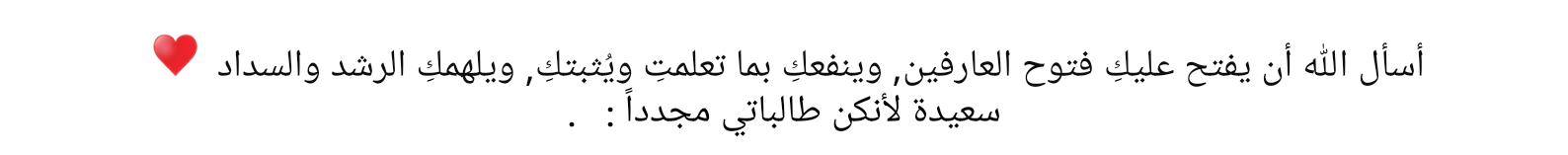 مالصورةالحكمالتعليل1تزويج المرأة نفسها بلا وليِّها2عقد وفي ذمته أربع نسوة على امرأة جديدة3إذا قال الولي زوجتك ابنتي وسكت الزوج4اتفقا على عقد الزواج لمدة الإجازة الصيفيةالتفريقشروط النكاحالشروط في النكاحالواضعإذا فقد أحدهاالمثال 